Senioren- en Toegankelijkheidsraad				Aartselaar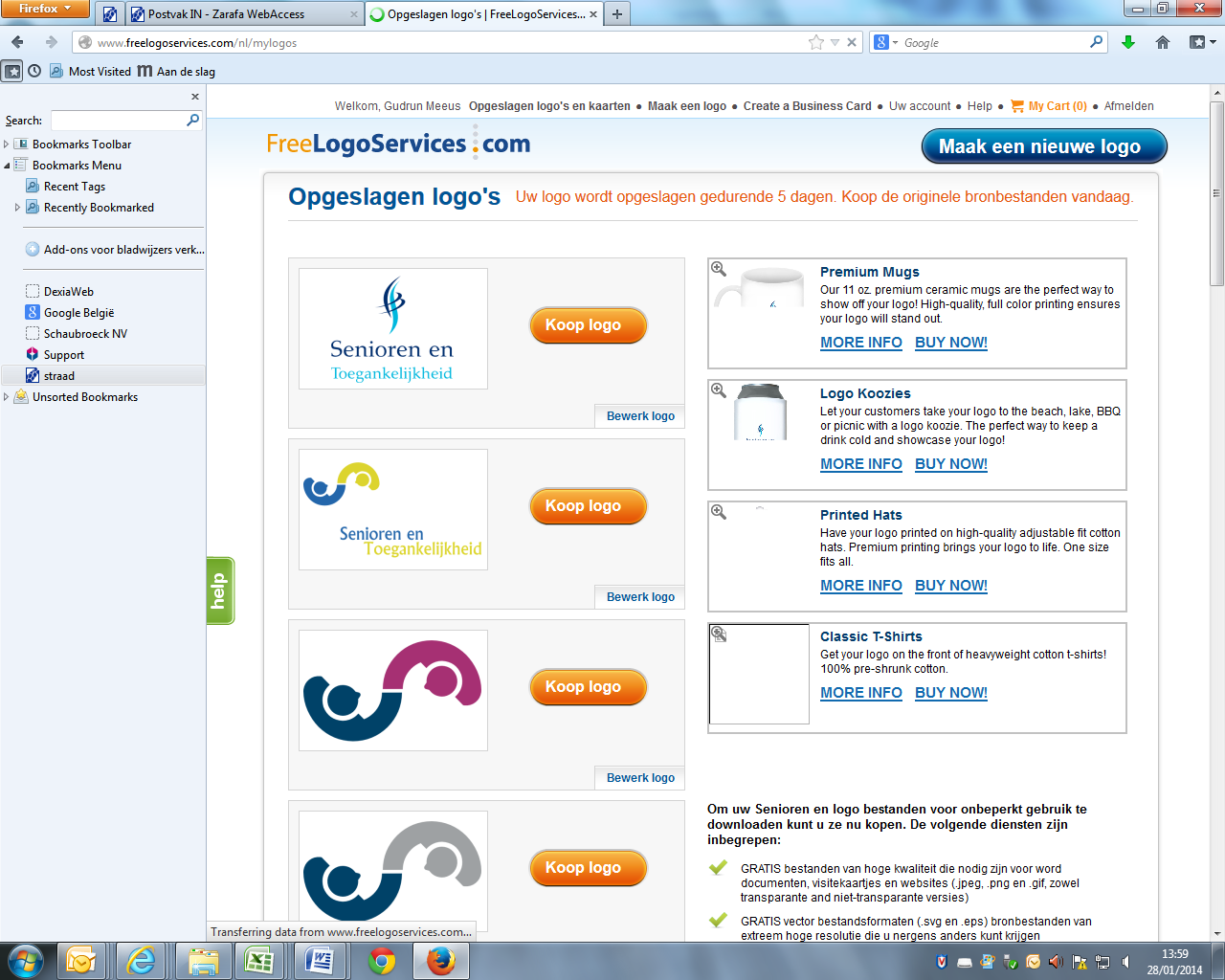 Verslag vergadering						15.06.2022Aanwezig: Van Reyn P, voorzitter; Forceville M, ondervoorzitter; Heyman H, Schepen; Crols W, De Winter H, Hertogs Ch, Joosen M, Haegemans R, Walther M, raadsleden; Van Brusselen P, Van Damme W, afgevaardigden WZC; Meeus G, secretaris.Verontschuldigd: Michiels S, penningmeester, C Van Den Broeck, raadslidGoedkeuring verslagHilde Heyman koppelt terug:
punt 12 (zebrapaden): in principe is een zebrapad niet nodig omdat dit een zone 30 km is, maar als blijkt dat dit toch teveel verwarring schept, zal dit mogelijk kunnen besproken worden.Financieel verslagStand op 16.03.2022				€854,05Maandelijkse rekeningkost 04/2022	€3,95Kost Nieuwjaarsreceptie op 16.03.2022	€20,60Maandelijkse rekeningkost 05/2022	€3,95Onkostennota RPO			€9,72Betaling abonnementen Actueel 2022	€49,00Maandelijkse rekeningkost 06/2022	€3,95+	abonnement Aktueel			€28,00Stand op 02.06.2022				€790,88Verslag vergadering aanpassing subsidiereglement seniorenverenigingenDe voorstelling was zeer duidelijk, er zijn geen bemerkingen gegeven.Het reglement is goedgekeurd op het college en de gemeenteraad.Ouderenbehoefte-onderzoek: stand van zakenEr zijn reeds 29 enqueteurs gevonden, men zou graag tot een totaal van 42 komen, kandidaten zijn nog steeds welkom.16.06.2022 + 21.06.2022: infovergaderingen voor enqueteurs.In het infoblad van juli/augustus verschijnt er artikel met meer informatie.Rondvraag seniorenverenigingen: stand van zaken heropstart activiteitenS-Plus: viert dit jaar 10+1 jaar werking: 96% van de leden waren aanwezig op de viering.Opkomst voor de andere activiteiten blijft zeer laag, nieuwe leden aantrekken + nieuw bestuur samenstellen blijven moeilijk. Wel al veel reactie voor de zeevakantie in september.OKRA: 80 leden minder dan voor Corona, ook te weinig opvolging in het bestuur. Feestjes trekt nog wel veel volk. Oorzaak: vermoedelijk hoge(re) leeftijd, routine en interesse is nog niet terug.NEOS: merken geen problemen, terug veel opkomst voor de activiteiten. Oorzaak is vermoedelijk lagere gemiddelde leeftijd van de leden.VIEF: de opkomst voor activiteiten is beperkt, oudere leden nemen vooral deel aan de feestjes. Zij hebben nog een 100-tal leden, waarvan 80 jaar de gemiddelde leeftijd is.Marcella: meldt dat abonnees op leeftijd niet meer naar de avondvoorstellingen komen in het CC wegens te laat/te donker/onveilig/geen vervoer/…4 x per jaar zijn er seniorenvoorstelling in de namiddag, noteer alvast: 06/04/2023 Margriet Hermans met dochter CelineHopelijk brengt het oudenbehoefte-onderzoek meer inzicht in de oorzaken en vloeien er mogelijke haalbare oplossingen uit voort.Seniorenconsulent: stand van zaken:Op 01.08.2022 start de nieuwe seniorenconsulente, zij zal zich voorstelling op de vergadering in september.ZilverroutesWordt opgestart via de intergemeentelijk preventiemedewerker binnen de intergemeentelijke samenwerking. Het doel is om een aanbod van korte, toegankelijke wandelpaden samen te stellen die moeten voldoen aan een aantal voorwaarden. Aan verschillende actoren wordt gevraagd om materiaal te verzamelen zoals gemeenteplannen, reeds bestaande wandelpaden en dit over te maken aan de intergem. Preventiemedewerker. Zo zal oa het seniorenpad ingediend worden.4de vaccinatie Covid: Hilde H licht toe:Vaccinatie van leeftijdsgroep 80+ is bijna afgerond. Vanaf september zal vermoedelijk het vaccinatiecentrum terug worden ingericht om de andere leeftijdsgroepen te kunnen vaccineren. Een combinatievaccinactie griep-Covid zal nog niet voor 2022 zijn, vermoedelijk vanaf 1/2023 (onder voorwaarde als alles goed verloopt)Magda F meldt dat zij, en ook anderen uit haar omgeving contact hadden opgenomen met het vaccinatiecentrum, daar bleek dat zij wel op de lijst stonden van de genodigden maar zij hebben nooit een brief en/of mail ontvangen.Cup-cake-actie: voordracht – voorstel22.06.2022: overleg Zonnetij-Zonnewende over het concept en de organisatie.Variatie in aanbod – niet alleen cup-cakesEr wordt aangekaart dat Alzheimer-Dementie-jong dementie meer aandacht verdient omdat dit hoe langer hoe meer en hoe jonger voorkomt. Mede door het ge- en misbruik van drank/drugs op jonge leeftijd.Hilde H vraagt toestemming aan de afgevaardigden van de verenigingen om hierin een gezamenlijke weg te bewandelen naar verspreiding van informatie toe.Hilde H stelt voor om de volgende senioren- en toegankelijkheidsraad te laten plaats vinden in Zonnetij gekoppeld aan een bezoekje aan de nieuwe dementieafdeling.Digi-bankenWordt vanuit Vlaanderen.be, in samenwerking met LIGO aangeboden om op verschillende locaties laagdrempelig onderricht te geven in de digitale wereld. Mogelijke locaties: Het sociaal huis/kerk Sint Jan/De Koekoek. Ook mogelijkheid tot bijstand aan huis/uitlenen van lap-tops. De gemeentes geven toestemming, de partners nemen de organisatie op zich.ToegankelijkheidRosette H: een pluim voor het nieuwe zwembad, er is echter 1 deur waar zij niet zelfstandig door de deur kan met de rolstoel. Hilde H zal informeren naar de oorzaak, mogelijk ligt dit in de constructie.Mieke J: vraagt of er een mogelijkheid om een rustbank bij te plaatsen op het Morterpad voor het pad overgaat in grint? Hilde H zal de vraag meenemen naar het College.Hugo DW: haalt het punt over de brandkranen in de Groenehoek nog eens aan: er is geen signalisatie voor de brandkranen, alles geraak overgroeid, waardoor hulpdiensten te veel tijd verliezen met het zoeken naar. Hij heeft reeds een meldingsfiche ingevuld, vorige raad werd meegedeeld dat dit in orde zou moeten zijn. De Technische Dienst meldt dat dit nog in behandeling is. Hugo overhandigt een document van de brandweer, daarin staat vermeld dat Pidpa en gemeente verantwoordelijk is voor een goede signalisatie.Hilde H zal dit terug opnemen en de nodige informatie opvragen via College en Technische dienst.Varia: geen itemsVerkiezingenVoorzitterPaul Van Reyn is de enige kandidaat, er is vanuit de vergadering een unaniem akkoord voor verderzetting van het mandaat.OndervoorzitterMagda Forceville is de enige kandidaat, er is vanuit de vergadering een unaniem akkoord voor verderzetting van het mandaat.PenningmeesterSonja Michiels is de enige kandidaat, er is vanuit de vergadering een unaniem akkoord voor verderzetting van het mandaat.Volgende vergadering:Dagelijks bestuur:dinsdag 6 september 2022,10u leefruimte OCMW (eerste verdieping)Senioren- en toegankelijkheidsraad:Woensdag 14 september 2022, 9u30, woonzorgcentrum Zonnetij (exacte plaats wordt nog meegedeeld)